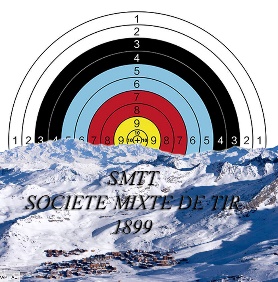 Le service Licences vient à TarbesBonjour à toutes et tous,Une bonne nouvelle, si vous avez des questions sur SIA, ITAC, EDEN il ne faut pas hésiter. La FFTIR vous donne rendez-vous du 12 au 16 février pour répondre à vos questions au club de tir de Tarbes.Sportivement. SMTT